Sales Associate with 2 years working experience in Dubai (UAE)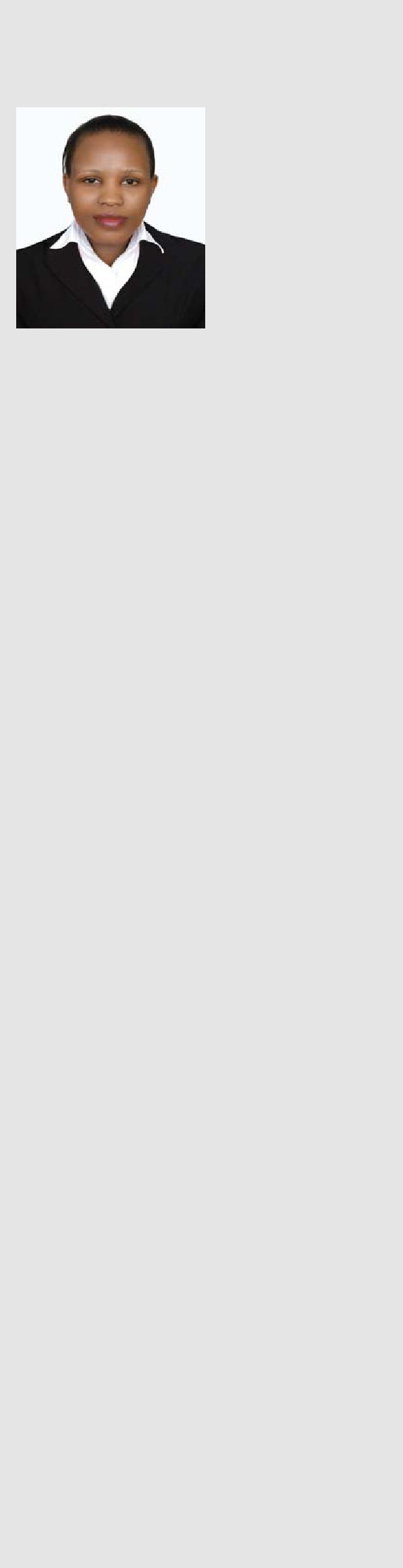 ALICE.Visa status :Visit visa Nationality : Ugandan Email: alice.380251@2freemail.com CAREER OBJECTIVEA polite, well-spoken and hardworking sales Person with experience of working in a busy working environment looking after the needs of all customers.Attentive at all times with a willing and helpful manner that is required, Always approachable, and cheerful and observation skills as well as the ability to work alone or as part of a team. Keen to find a challenging position within an exciting employer where I will be able to continue to increase my work experience, develop my abilities and value to the Organization/ company.. KEY SKILLSCommunication skills and customer oriented.The ability to work in a team/ in a team environmentGood interpersonal skills, outgoing and a positive attitudeWorks well under pressure.Thorough Knowledge of Point of Sale (POS) system operation.. Highly responsible with organizational ability and reliable.Ability and motivation to learn new skills and knowledge.CAREER SNAPSHOTCashier at Super Bonanza Hyper Market Sharjah UAE [2016-March 2018]ResponsibilitiesHandle cash transaction from the customer.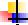 Scan goods and collect payment from the customer.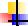 Issue receipts, change and receipts.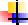 Make sales referrals, cross-sell products and introduce new ones.Resolve customer complaints, guide them and provide relevant information.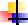 Greet customers when entering or leaving the shop. Build sustainable relationships of trust through open and interactive communication.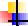 Pleasantly deal with customers to ensure satisfaction. Cleaning, organizing arrange items in the store and dust them.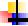 Working as a team during inventory exercise.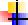 Involving in price tagging, sorting and arranging items on offer every weekend.Sales Assistant / cashier at RIVA Fashions andAccessories Kampala Uganda. [2014 - February 2016]Sales Executive At EMAX Fashions Afra ShoppingCentre Khartoum Sudan [ 2011 – December 2013]ACHIEVMENTSProvided the highest level of prompt and friendly customer service which increased clients’ base.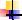 Achieved employee of the year Award following excellence in work procedures and mannerism.Promoted from Sales assistant to the position of a cashier owing to demonstration of excellent cash handling. Trained 5 junior cashiers.Attained success in balancing the cash after an extremely busy season .and days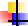 Successfully achieved a certificate in customer service and computer training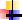 Recognized for supporting the tracking the management of the inventory and ensured the products were always in stock.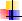 Recognized for identifying needs and upsold to higher valve products as often as possible.AREAS OF EXPERTISE [ Customer service)Act as the first point of customers while projecting a professional image at all times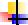 Expert to deal with customers of diverse nationalities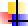  Provide the highest attention to clients and use customer service skills for each business contact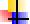 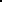 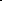 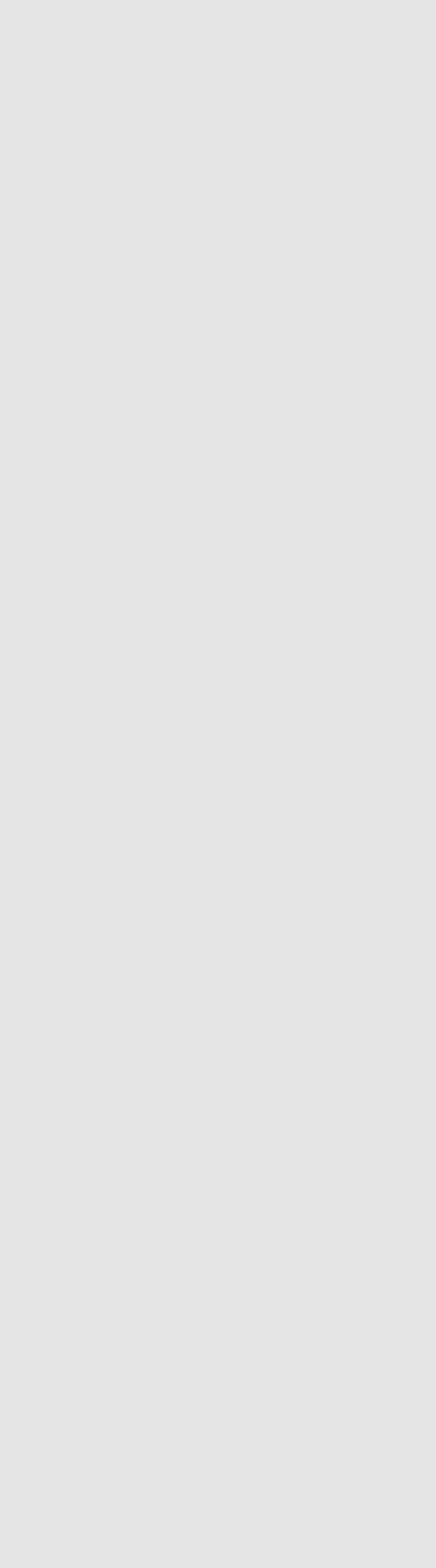 Professional CertificatesCustomer Care /Sales trainingby Super Bonanza Hypermarketin August 2017Computer studies, Administration and Customer care service in Uganda 2014 Keep records of customer interaction and transaction documents detail of inquiries, and complains, issues, comments and actions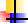  Continually develop an understanding of the company’s culture, products, ethical Initiatives, other areas of business and reflect the same in everyday performance.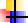 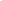  Apply basic concepts, practices and procedures of handling client’s complaints while meeting quality standards of customer service.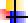  Process customer transactions and respond to products and service inquires in a responsive, accurate and timely manner.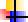 EDUCATIONINSTITUTE AWARD YEARYMCA Institute Kampala Uganda; Certificate in Customer Care Service, Computer Studies and Administration. [ Dec 2014]Kyambogo University Kampala Uganda ; Diploma in Education[2005-2008]Mityana Standard Secondary School Uganda ; High School [1998-2003]